Встреча с жителями с. Жемчужниково23 января 2019 г. в с. Жемчужниково, ул. Школьная в д. № 32 состоялась встреча жителей с. Жемчужино с главой администрации МО Восточно-Одоевское Одоевского района Андреев Иван Сергеевич.  На встрече также присутствовал   инспектор группы жизнеобеспечения администрации МО Восточно-Одоевское Одоевское Одоевского района Пономарёва Н.Г.  и жители с. Жемчужниково – 21 человек.На сходе обсуждался вопрос ремонта дороги в д. Хмелевичи по программе «Народный бюджет 2019». Андреев И.С. проинформировал население, что данный проект выиграл конкурс и будет реализован в 2019 году. Со стороны жителей потребуется софинансированиее данного проекта в размере 8% от стоимости работ.	Вторым вопросом, обсуждаемым на сходе, стал вопрос ликвидации почты в с. Жемчужниково. Население  высказало своё возмущение, так как пользуется многими её услугами (оплата платежей, получение газет, посылок, пенсий и т.д.). По данному вопросу  было решено отправить письменное обращение жителей главе администрации Одоевский район и Губернатору Тульской области с просьбой оставить почтовое отделение.Третьим вопросом стал вопрос освещения в  д. Ильинское, в ответ на который Андреев И.С. пообещал закупить и установить два фонаря.  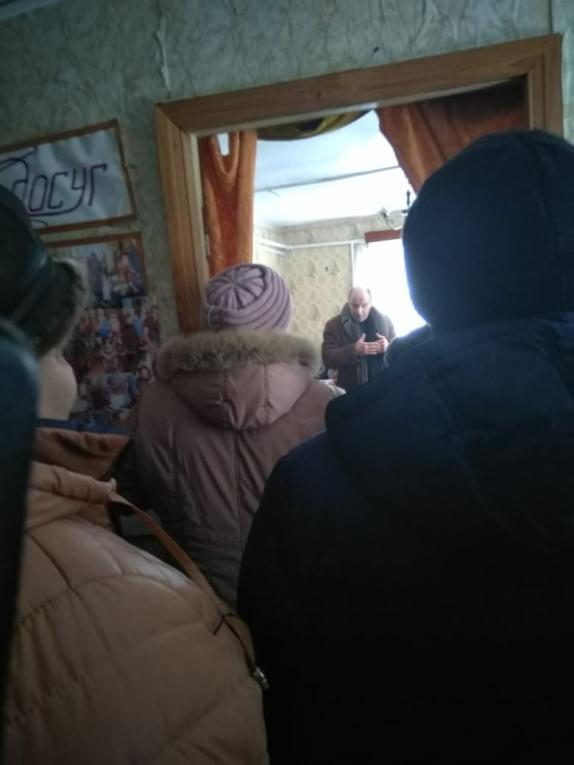 